В дни осени златой, встречая праздник славный, я строки посвящаю Вам!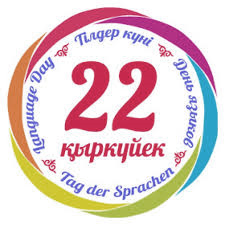 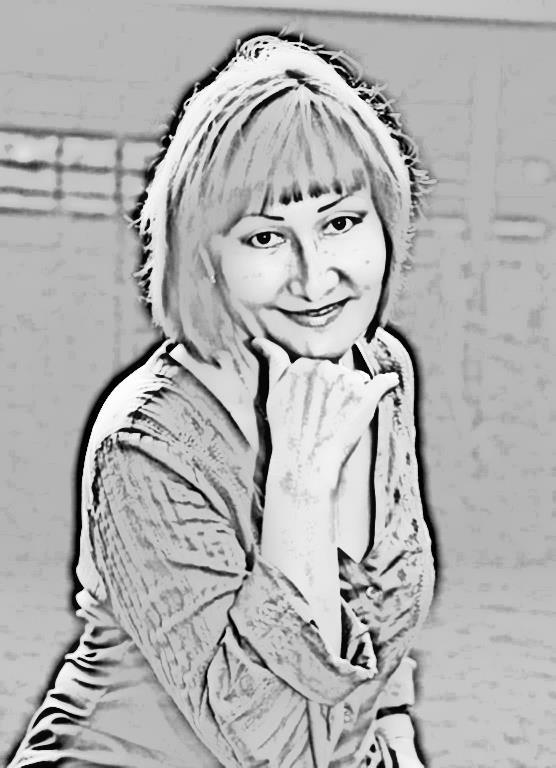 